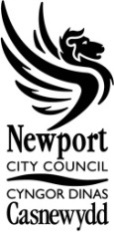 APPLICATION FOR FREE SCHOOL MEALS &PUPIL DEVELOPMENT GRANT (PDG) 2019/2020This form is to be completed in order to ensure entitlement to Free School Meals from September 2019.Please return this form in person to: Housing Benefits Team, The Information Station, Station Building, Queensway, Newport, South Wales, NP20 4AX or post to Newport City Council, PO Box 60, Newport, NP20 4XN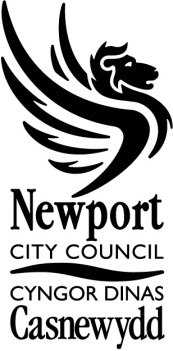 2019/2020 Free School Meal & Pupil Development (PDG) Application for Newport SchoolsImportant Information for Parents / CarersRenewalsIf your children are currently entitled to Free School Meals and attending a Newport School we are able to check your on-going entitlement without the need for you to complete a new form, unless we contact you under separate cover. If any of your children attend a school outside Newport please see the notes below for details. New ClaimsA new application form must be completed for all children who have not previously attended a Newport School. You MUST complete all sections on the application form and sign the declaration. Incomplete forms will result in a delay of any Free School Meals or PDG award whilst we contact you to gain the missing information.The entitlement criteria – Pupils will qualify if parents/carers are in receipt of one of the following benefits:Income Support or Income Based Jobseekers AllowanceIncome Related Employment Support AllowanceChild Tax Credit (the annual income must be less than £16,190 for the household)	NOTE: if you are in receipt of Working Tax Credit, you will NOT be eligible to receive Free School MealsGuaranteed Element of State Pension CreditNational Asylum Seekers Support BenefitUniversal Credit up until 31 March 2019;From 1 April 2019, Universal Credit, provided the household has an annualised net earned income of no more than £7400 (as assessed by earnings from up to three of the most recent assessment periods).NotesWe are able to check your entitlement; there is no need to supply proof of eligibility unless requested.Please note that we only process applications for NEWPORT Schools. If any of your children attend a school in a neighbouring authority you will need to contact them to make an application for Free School Meals. The contact numbers for the neighbouring authorities are as follows:Caerphilly County Borough Council		-	01495 235262 Monmouthshire County Council		-	01633 644508Torfaen County Borough Council		-	01633 647715/19Pupil Development GrantPupils who are entitled to Free School Meals are also entitled to a Pupil Development Grant if they are entering Reception or Year 7 in September 2019. Please provide your bank details at Section C to enable this payment to be made. Unfortunately we are not able to make payments into a Post Office account. Applications for the Personal Development Grant can only be processed for pupils residing in Newport. If you live outside of Newport please apply to authority where you reside. PLEASE NOTE THE FOLLOWING:It is your responsibility to notify the Housing Benefits Team of any changes to financial/family circumstances.  Failure 	to notify the Housing Benefits Team could result in you being charged the full cost of any school meals taken by your 	children from the date your circumstances changed.If your children move to a different Newport school during the school year please contact the Housing Benefits Team so 	that we can inform the new school of their entitlement.You cannot make a claim for children who are accessing a part-time nursery place.Housing Benefits Team, Information Station, 3rd Floor, Queensway, Newport, South Wales, NP20 4AX.A – Parent / Carer details - ALL Fields MUST be CompletedA – Parent / Carer details - ALL Fields MUST be CompletedA – Parent / Carer details - ALL Fields MUST be CompletedA – Parent / Carer details - ALL Fields MUST be CompletedSurname of Parent / Carer…………………………………………   Forename……………………..………. Title……..Address………………………………………………………………………….……………   Post Code…………………..Telephone Number…………………………….. Email address (optional) ……………………………………………......Date of Birth of Parent / Carer……………………..…… National Insurance No of Parent / Carer……………………………… or NASS No……………………………………..Surname of Parent / Carer…………………………………………   Forename……………………..………. Title……..Address………………………………………………………………………….……………   Post Code…………………..Telephone Number…………………………….. Email address (optional) ……………………………………………......Date of Birth of Parent / Carer……………………..…… National Insurance No of Parent / Carer……………………………… or NASS No……………………………………..Surname of Parent / Carer…………………………………………   Forename……………………..………. Title……..Address………………………………………………………………………….……………   Post Code…………………..Telephone Number…………………………….. Email address (optional) ……………………………………………......Date of Birth of Parent / Carer……………………..…… National Insurance No of Parent / Carer……………………………… or NASS No……………………………………..Surname of Parent / Carer…………………………………………   Forename……………………..………. Title……..Address………………………………………………………………………….……………   Post Code…………………..Telephone Number…………………………….. Email address (optional) ……………………………………………......Date of Birth of Parent / Carer……………………..…… National Insurance No of Parent / Carer……………………………… or NASS No……………………………………..B – Give Details of each child in full-time attendance at a NEWPORT schoolB – Give Details of each child in full-time attendance at a NEWPORT schoolB – Give Details of each child in full-time attendance at a NEWPORT schoolB – Give Details of each child in full-time attendance at a NEWPORT schoolFull NameDate of BirthRelationship to ApplicantName of School attending from September 2019C – For Payment of the PDG only –  Pupils entering Reception or Year 7 onlyC – For Payment of the PDG only –  Pupils entering Reception or Year 7 onlyC – For Payment of the PDG only –  Pupils entering Reception or Year 7 onlyC – For Payment of the PDG only –  Pupils entering Reception or Year 7 onlyIn order for us to provide you with a payment in relation to the PDG for pupils entering Reception or Year 7, you will need to provide us with your bank details. We are currently unable to make payments into a post office account.  Should you not have a bank account, you may use the account of a relative or friend with their permission indicated below.Name Of Bank/Building Society                                                                                Bank/Building Society Account Number Name(s) of Account Holder(s)                                                                                   Branch Sort CodeI Authorise Newport City Council to make all payments to me via the BACS systemSignature of Account Holder:……………………….……………………….……..…..     Date:………………………………..In order for us to provide you with a payment in relation to the PDG for pupils entering Reception or Year 7, you will need to provide us with your bank details. We are currently unable to make payments into a post office account.  Should you not have a bank account, you may use the account of a relative or friend with their permission indicated below.Name Of Bank/Building Society                                                                                Bank/Building Society Account Number Name(s) of Account Holder(s)                                                                                   Branch Sort CodeI Authorise Newport City Council to make all payments to me via the BACS systemSignature of Account Holder:……………………….……………………….……..…..     Date:………………………………..In order for us to provide you with a payment in relation to the PDG for pupils entering Reception or Year 7, you will need to provide us with your bank details. We are currently unable to make payments into a post office account.  Should you not have a bank account, you may use the account of a relative or friend with their permission indicated below.Name Of Bank/Building Society                                                                                Bank/Building Society Account Number Name(s) of Account Holder(s)                                                                                   Branch Sort CodeI Authorise Newport City Council to make all payments to me via the BACS systemSignature of Account Holder:……………………….……………………….……..…..     Date:………………………………..In order for us to provide you with a payment in relation to the PDG for pupils entering Reception or Year 7, you will need to provide us with your bank details. We are currently unable to make payments into a post office account.  Should you not have a bank account, you may use the account of a relative or friend with their permission indicated below.Name Of Bank/Building Society                                                                                Bank/Building Society Account Number Name(s) of Account Holder(s)                                                                                   Branch Sort CodeI Authorise Newport City Council to make all payments to me via the BACS systemSignature of Account Holder:……………………….……………………….……..…..     Date:………………………………..DECLARATIONI certify that the information given on this form is correct. I will notify the Local Authority immediately of any change in my circumstances. I also give consent to any investigations being made in relation to the information given. I agree to refund to the Local Authority, on demand, any payment due for school meals received outside of entitlement, however, arising.I agree that you will use the information I have provided to process my claim for Free School Meals and will contact the relevant agencies as allowed by law to verify my initial and ongoing entitlement.I understand that the results of any Free School Meal eligibility check may also be used to assess my entitlement to receive the Pupil Development Grant for any pupil entering Reception or Year 7 of education.Signature:………………………………………………………………………	…………………..     Date:…………………………………….DECLARATIONI certify that the information given on this form is correct. I will notify the Local Authority immediately of any change in my circumstances. I also give consent to any investigations being made in relation to the information given. I agree to refund to the Local Authority, on demand, any payment due for school meals received outside of entitlement, however, arising.I agree that you will use the information I have provided to process my claim for Free School Meals and will contact the relevant agencies as allowed by law to verify my initial and ongoing entitlement.I understand that the results of any Free School Meal eligibility check may also be used to assess my entitlement to receive the Pupil Development Grant for any pupil entering Reception or Year 7 of education.Signature:………………………………………………………………………	…………………..     Date:…………………………………….DECLARATIONI certify that the information given on this form is correct. I will notify the Local Authority immediately of any change in my circumstances. I also give consent to any investigations being made in relation to the information given. I agree to refund to the Local Authority, on demand, any payment due for school meals received outside of entitlement, however, arising.I agree that you will use the information I have provided to process my claim for Free School Meals and will contact the relevant agencies as allowed by law to verify my initial and ongoing entitlement.I understand that the results of any Free School Meal eligibility check may also be used to assess my entitlement to receive the Pupil Development Grant for any pupil entering Reception or Year 7 of education.Signature:………………………………………………………………………	…………………..     Date:…………………………………….DECLARATIONI certify that the information given on this form is correct. I will notify the Local Authority immediately of any change in my circumstances. I also give consent to any investigations being made in relation to the information given. I agree to refund to the Local Authority, on demand, any payment due for school meals received outside of entitlement, however, arising.I agree that you will use the information I have provided to process my claim for Free School Meals and will contact the relevant agencies as allowed by law to verify my initial and ongoing entitlement.I understand that the results of any Free School Meal eligibility check may also be used to assess my entitlement to receive the Pupil Development Grant for any pupil entering Reception or Year 7 of education.Signature:………………………………………………………………………	…………………..     Date:…………………………………….Streetscene & City Services